Herbert NeugarnGödestr 2026434 Wangerland      
      Voxenergie      Zimmerstr. 78      10117  Berlin
								  	      xx. xx . 2020
Betreff :   Kündigung des Energie- Liefervertrags wegen Aufgabe der Wohnung                   Sehr verehrte Damen und Herren,Hiermit kündige ich den Energie – Liefervertrag zum  xx . xx  2020

Kundennummer:  xxxxxxxxxxxxxxx Vertrags-Nr.:        xxxxxxxxxxxxxxx Zähler Nr.:  xxxxxxxxxich bitte um eine zeitnahe Kündigungs-Bestätigung an meine postale Adresse bzw. 

an folgende Mail- Adresse:   xxxxxxx . xxxx @ xxxxxxxxxMit freundlichen Grüßen ________________________PS. Neue Adresse ab xx . xx . 202024444  Holten
Dietrichstr.  44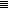 